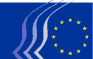 Europski gospodarski i socijalni odborBruxelles, 17. veljače 2017.Sažetak:1.	UNUTARNJE TRŽIŠTE	32.	SOCIJALNA PITANJA I MIGRACIJE	63.	INOVACIJA I ELEKTRONIČKA KOMUNIKACIJA	104.	VANJSKI ODNOSI	15Plenarnom zasjedanju održanom 25. i 26. siječnja 2017. prisustvovali su Marianne THYSSEN, europska povjerenica za zapošljavanje, socijalna pitanja, vještine i mobilnost radne snage, Maria João RODRIGUES, zastupnica u Europskom parlamentu, izvjestiteljica o stupu socijalnih prava, Ian BORG, malteški državni tajnik za fondove EU-a i predsjedanje 2017. i Pierre MOSCOVICI, europski povjerenik za ekonomske i financijske poslove, oporezivanje i carinuZa vrijeme zasjedanja usvojena su sljedeća mišljenja:UNUTARNJE TRŽIŠTEPrijetnje i prepreke jedinstvenom tržištu (samoinicijativno mišljenje)Izvjestitelj:		Oliver RÖPKE (Skupina radnika – AT)Referentni dokumenti:	EESC-2016-01244-00-00-AC-TRAJedinstveno tržište veliko je postignuće i ključni element procesa europske integracije. Trebalo bi predstavljati temelj blagostanja u Europi. Međutim, oba su pod sve većim pritiskom, djelomice zbog kratkovidnih nacionalnih interesa, a znatan dio europskog stanovništva sve ih više dovodi u pitanje, i to dijelom zbog stvarnih bojazni.EGSO izražava zabrinutost zbog toga što jedinstveno tržište EU-a od početka financijske krize nije zabilježilo gotovo nikakav rast. Stoga su potrebne aktivne mjere za povratak Europe na postizanje političkih ciljeva strategije Europa 2020.EGSO:naglašava da je važno osigurati prekograničnu mobilnost za poduzeća i radnike, boriti se protiv nepoštenih i nezakonitih praksi povezanih s prekograničnim pružanjem usluga te osigurati pošteno tržišno natjecanje u interesu poslovanja;poziva na uspostavu bolje ravnoteže između tržišnih sloboda i osnovnih socijalnih prava iz primarnog zakonodavstva;pozdravlja napore koji se ulažu u provjeru učinkovitosti prava EU-a; Trebalo bi provjeriti nužnost usklađenog zakonodavstva, osobito u interesu MSP-ova;ističe da jedinstveno digitalno tržište treba biti prioritet politika s obzirom na njegov veliki potencijal rasta; Treba ispitati i bez odgađanja ukloniti postojeće pravne nesigurnosti u područjima zapošljavanja, gospodarstva i pitanja potrošača.poziva na jasan pravni okvir za nove oblike gospodarstva i nove poslovne modele na jedinstvenom tržištu, uključujući razne oblike ekonomije dijeljenja, radi zatvaranja rupa u regulativi;ponavlja svoje stajalište da regulativne manjkavosti u poreznoj politici vode do nepoštenog tržišnog natjecanja na jedinstvenom tržištu;smatra da usluge od općeg interesa igraju ključnu ulogu u socijalnom tržišnom gospodarstvu i da su od presudne su važnosti za javnost; One imaju svoje mjesto u zajedničkim vrijednostima EU-a i svoju ulogu u poticanju socijalne i teritorijalne kohezije. Tu ulogu treba uzeti u obzir kao dio „načela i uvjeta” koje EU može uspostaviti za te usluge;poziva na poduzimanje mjera za rješavanje problema nepoštenih praksi u javnoj nabavi zbog kojih se podnose ponude koje su ispod razine pravednosti, ponekad se ne ispunjavaju zahtjevi za minimalne plaće iz odgovarajućih nacionalnih zakonskih odredbi i praksi, a u mnogim se slučajevima u velikoj mjeri prekoračuju troškovi; Cilj mora biti primjena načela najbolje ponude, ne ponude s najnižom cijenom.Kontakt:	Jean-Pierre Faure	(Tel.: 00 32 2 546 9615 – e-pošta: jean-pierre.faure@eesc.europa.eu)Paket mjera za autorska pravaIzvjestitelj:		Juan MENDOZA CASTRO (Skupina zaposlenika – ES)Referentni dokumenti:	COM(2016) 593 final – 2016/0280 (COD)	COM(2016) 594 final – 2016/0284 (COD)	COM(2016) 596 final – 2016/0278 (COD)	EESC-2016-05382-00-00-AC-TRAEGSO:pozdravlja paket mjera za prilagodbu autorskih prava zahtjevima digitalnog gospodarstva;ističe da se propisima mora uspostaviti ravnoteža među pravima svih dionika izbjegavajući birokraciju i nepotrebne zahtjeve;podsjeća da je važno i potrebno da EU što prije ratificira Ugovor iz Marakeša o autorskim pravima slijepih osoba;predlaže niz izmjena, npr. o rudarenju teksta i podataka ili primjercima djela za očuvanje kulturne baštine kako bi se autorska prava više prilagodila postojećim zahtjevima;upućuje na presudu Suda Europske unije prema kojoj se, pod određenim uvjetima, posudba digitalnih knjiga može smatrati istovjetnom posudbi tradicionalnih knjiga;poziva da se iznimka „slobode na panoramu“ uskladi s pomoću europskih pravila;podupire ekskluzivno srodno pravo izdavača da dopuste ili zabrane digitalnu uporabu svojih tiskovnih publikacija na razdoblje od 20 godina;suglasan je s time da autori moraju imati pravo na pravednu naknadu za svoj kreativni trud, svoje sudjelovanje u komercijalnom uspjehu djela i održavanje visoke razine zaštite i financiranja djela.Kontakt:	Claudia Drewes-Wran	(Tel.: 00 32 2 546 8067 – e-pošta: claudia.drewes-wran@eesc.europa.eu)Oprema za pregled / sigurnost u zrakoplovstvuIzvjestitelj:			Stefan BACK (Skupina poslodavaca – SE)Referentni dokumenti:	COM(2016) 491 final – 2016/0236 (COD)	EESC-2016-05432-00-01-AC-TRAEGSO:pozdravlja cilj Prijedloga uredbe koji je podnijela Komisija, kao prvi korak u provedbi Akcijskog plana;izražava žaljenje:što Prijedlog ne uvodi jedinstveno homologacijsko tijelo na razini EU-a, s integriranom tehničkom službom, jer bi se time pridonijelo optimalnoj učinkovitosti i smanjenju troškova.što se u Prijedlogu u obzir ne uzima mogućnost iz Uredbe u pogledu propisivanja strožih zahtjeva na nacionalnoj razini u odnosu na osnovnu razinu;što se UFEU-om ne dopušta da se predanim nacionalnim djelovanjem štite osnovni nacionalni interesi od terorističkih činova, u skladu s onime što se primjenjuje u pogledu vojne opreme iz članka 346. UFEU-a ili u pogledu javne nabave iz članka 15. Direktive 2014/24 o javnoj nabavi;što se nije pridala pozornost mogućnosti uključivanja u Prijedlog sustava za razmjenu informacija i koordinaciju između različitih nacionalnih homologacijskih tijela;u načelu pozdravlja Prijedlog da bi EU trebao težiti tome da postane punopravni član Europske konferencije civilnog zrakoplovstva (ECAC).ima dvojbe u vezi s dodanom vrijednošću Prijedloga kakav je sada te stoga t zahtijeva od Komisije da ponovno razmotri njegov sadržaj kako bi se zapažanja iz ovoga mišljenja uzela u obzir.Kontakt:	Claudia Drewes-Wran	(Tel.: 00 32 2 546 8067 – e-pošta: claudia.drewes-wran@eesc.europa.eu)SOCIJALNA PITANJA I MIGRACIJEEuropski stup socijalnih pravaIzvjestitelj:	Jacek KRAWCZYK (Skupina poslodavaca – PL)	Gabriele BISCHOFF (Skupina radnika – DE)	Luca JAHIER (Skupina raznih interesa – IT)Referentni dokumenti:	EESC-2016-01902-00-01-AS-TRA Ključne točke:EGSO:pozdravlja inicijativu Komisije da pokrene javnu raspravu o europskom stupu socijalnih prava, ali i ističe potpuno poštovanje podjele nadležnosti i načela supsidijarnosti;poziva na veću jasnoću u pogledu opsega i sadržaja stupa te naglašava da bi civilno društvo i socijalni partneri trebali biti na odgovarajući način uključeni u rasprave o njemu;zaključuje da bi se socijalna prava trebala primjenjivati u svim državama članicama, iako potvrđuje da bi za europodručje mogli biti potrebni posebni instrumenti/mehanizmi;naglašava međusobnu ovisnost gospodarskih i socijalnih politika te potvrđuje da se europski gospodarski i socijalni model zasniva na zajedničkom poimanju važnosti povećanja stope zaposlenosti, društvenog napretka i produktivnosti; smatra da bi se stupom socijalnih prava trebala promicati postojeća pravna stečevina EU-a na socijalnom polju i njezina potpuna i ispravna primjena te zaključuje da bi europski semestar i nacionalni programi reformi – koji se odnose i na zemlje koje nisu dio europodručja – trebali postati glavni instrumenti za provedbu i praćenje. Odbor spominje i izradu/oblikovanje mjerila;uvjeren je da bi budućnost rada trebala biti među ključnim prioritetima u raspravama o stupu socijalnih prava;ističe ulogu socijalnog dijaloga i kolektivnog pregovaranja, kao i civilnog dijaloga;ponavlja svoje stajalište da su održivi, učinkoviti i djelotvorni sustavi socijalne skrbi od najveće važnosti za sva društva u EU-u;smatra da se ne može izbjeći ozbiljna rasprava o dobro utemeljenoj strukturi EMU-a koja podrazumijeva konsenzus u pogledu gospodarskih i socijalnih ciljeva te dogovor o upravljanju.Kontakt:	Johannes Kind	(Tel.: 00 32 2 546 9111 – e-pošta: johannes.kind@eesc.europa.eu)Uspostava okvira EU-a za preseljenjeIzvjestitelj:	Christian MOOS (Skupina raznih interesa – DE)Referentni dokumenti:	EESC-2016-05234-00-00-AC-TRAKljučne točkeEGSO:zagovara istinsku zajedničku politiku azila uz uvažavanje europskih vrijednosti; pozdravlja uspostavu okvira Unije za preseljenje;poziva Uniju na preuzimanje veće odgovornosti za osobe kojima je potrebna međunarodna zaštita;naglašava svoj zahtjev za uspostavom snažnih integracijskih sustava u državama članicama;traži da se zajednički kriteriji za preseljenje ravnaju prema potrebi za zaštitom dotičnih osoba, a ne prema učinkovitosti suradnje dotične treće zemlje u pitanjima azila, te da ti kriteriji ne budu diskriminirajući;zbog trenutačno nesigurnog i nestabilnog stanja u dotičnim trećim zemljama i regijama, smatra da su koncepti „prve zemlje azila” i „sigurne treće zemlje” otvoreni za interpretaciju. EGSO smatra da je u trenutnoj situaciji Izjava EU-a i Turske od presudne važnosti. U interesu je i EU-a i Turske da se prati stanje u vezi s poštovanjem ljudskih prava;traži da se program preseljenja odvoji od sporazuma o partnerstvu koji za cilj imaju pridobiti treće zemlje za zaustavljanje daljnje migracije izbjeglica, jer to dovodi do opasnosti od kršenja odredbi međunarodnog prava i temeljnih ljudskih prava; naglašava da mjere koje se poduzimaju u okviru partnerstva s trećim zemljama, odnosno općenito mjere razvojne pomoći, ne smiju biti uvjetovane sporazumima o prisilnom povratku ili sličnim sporazumima o suradnji s trećim zemljama;traži dodjelu ključne uloge UNHCR-u prilikom identificiranja državljana trećih zemalja ili osoba bez državljanstva koje traže preseljenje te dovodi u sumnju opravdanost dodjeljivanja posebnih prava trećim zemljama u pogledu njihova odabira;u skladu sa Ženevskom konvencijom, smatra spornim paušalno isključivanje osoba koje su tijekom razdoblja od pet godina prije preseljenja nezakonito boravile na području država članica ili su ušle odnosno pokušale ući na njihovo područje, kao i osoba čiji su zahtjev države članice unutar razdoblja od pet godina prije preseljenja odbile premda ispunjavaju kriterije prihvatljivosti;naglašava da se zbog preseljenja ne bi smjelo dovesti u pitanje pravo na azil;zagovara postavljanje ambicioznih ciljeva u pogledu utvrđivanja godišnjeg broja osoba koje treba preseliti i preporučuje da se broj koji utvrdi Odbor na visokoj razini definira kao minimalan broj;očekuje svoje sudjelovanje u budućem radu Odbora na visokoj razini za preseljenje;preporučuje stalno sudjelovanje UNHCR-a u radu Odbora na visokoj razini za preseljenje; općenito govoreći u Prijedlogu Komisije nije objašnjeno na koji će se način i pomoću kojih postupaka identificirati osobe kojima je potrebna međunarodna zaštita i je li za to nadležan UNHCR ili države članice te kakvu će ulogu u tom postupku imati Agencija EU-a za azil;zagovara ispitivanje komplementarnih alternativnih programa prihvata i financiranja po uzoru na kanadski model pod nazivom „Private Sponsorship Program”. Okvir EU-a za preseljenje mogao bi općenito imati koristi od tripartitnog pristupa koji obuhvaća države članice, UNHCR i privatne aktere / aktere civilnog društva.Kontakt:	Raluca Radescu	(Tel.: 00 32 2 546 9083 – e-pošta: raluca.radescu@eesc.europa.eu)Bračni sporovi i pitanja povezana s roditeljskom odgovornošću te međunarodna otmica djece (Uredba Bruxelles II.a)Izvjestitelj:		Christian BÄUMLER (Skupina radnika – DE)Referentni dokumenti:	EESC-2016-05280-00-00-AC-TRAKljučne točkeEGSO:pozdravlja niz značajnih izmjena koje je predložila Komisija i kojima je svrha povećati učinkovitost postupka predaje djeteta koje je nezakonito odvedeno ili zadržano; smatra da bi se tome moglo dodati i donošenje zajedničkih minimalnih standarda, uključujući i jedinstven postupak provedbe; smatra da je suradnja između središnjih tijela od presudne važnosti u prekograničnim sporovima te da je u djetetovom najboljem interesu.pozdravlja uvođenje obveze prema kojoj su države članice dužne dodijeliti nadležnosti ograničenom broju sudova te da se u Prijedlogu uvode vremenski rokovi te to što se dopušta samo jedna žalba na ishod postupka za predaju; podržava zamisao da sud u državi članici porijekla može proglasiti odluku privremeno izvršivom čak i kada ta mogućnost ne postoji u nacionalnom zakonodavstvu. Smatra da svako dijete koje je sposobno oblikovati vlastito mišljenje ima pravo biti saslušano; smatra da bi minimalni standardi mogli pomoći da se spriječi odbijanje priznavanja, izvršenja ili „egzekvature“ odluke donesene u drugoj državi članici EU-a;zalaže se za ukidanje postupka egzekvature za sve odluke i za autentične instrumente i sporazume o roditeljskoj odgovornosti, ali uz zadržavanje zaštitnih mehanizama; potrebno je, ipak, očuvati zaštitne mehanizme; zagovara odredbu koja bi omogućila sudu države članice izvršenja da prema potrebi odredi hitne zaštitne mjere te predlaže da se Prijedlog izmijeni i da se navede kako smještaj u udomiteljsku obitelj, ako je moguć, treba imati prednost u odnosu na smještaj u ustanovu za skrb, što treba izbjegavati;zalaže se za besplatne savjetodavne usluge za roditelje koji potječu iz zemlje koja nije zemlja u kojoj dijete trenutačno prebiva; smatra da je potrebna regulacija za slučajeve kada jedan roditelj ne potječe iz Europske unije;smatra da treba razjasniti područje primjene Uredbe Bruxelles II.a Čak i kada se polazi od „nacionalnog” shvaćanja braka, države članice moraju poštovati članak 21. Povelje EU-a o temeljnim pravima kojim se zabranjuje diskriminacija na osnovi spolne orijentacije. EGSO predlaže da se poštovanje članka 21. istakne u jednoj od uvodnih izjava Uredbe.Kontakt:	June Bedaton	(Tel.: 00 32 2 546 8134 – e-pošta: june.bedaton@eesc.europa.euINOVACIJA I ELEKTRONIČKA KOMUNIKACIJAObzor 2020. (evaluacija)Izvjestitelj:		Gonçalo LOBO XAVIER (Skupina poslodavaca – PT)Referentni dokumenti:	Informativno izvješće 		EESC-2016-5513-00-01-RI-TRASlijedom zahtjeva koji je uputila Komisija Informativnim izvješćem nastoji se doprinijeti Komisijinoj privremenoj evaluaciji programa Obzor 2020. i njegova potprograma Znanost s društvom i za društvo (SwafS).Preporuke EGSO-a temelje se na stajalištima organizacija civilnog društva koje su njegovi članovi prikupili uz pomoć internetskog upitnika te na nizu misija za utvrđivanje činjenica.Kontakt:	Luís Lobo	(Tel.: 00 32 2 546 97 9717 – e-pošta: luis.lobo@eesc.europa.eu)Europa – društvo gigabitaIzvjestitelj:		Ulrich SAMM (Employeurs – BE)Referentni dokumenti:	COM(2016) 587 final	EESC-2016-05303-00-00-AC-TRAKljučne točkeU svom mišljenju EGSO pozdravlja Komunikaciju Komisije i s njom povezane inicijative, odnosno usvajanje europskog zakona o elektroničkim komunikacijama, Tijelo europskih regulatora za elektroničke komunikacije (BEREC), Akcijski plan za 5G i program potpore za tijela javne vlasti, koje žele ponuditi besplatan pristup WiFi mreži (WiFi4EU). Međutim, EGSO ipak daje nekoliko primjedbi u svrhu poboljšanja početnog prijedloga Komisije.Prvo, EGSO napominje da rascjepkanost tržišta pružatelja mrežnih usluga pretpostavlja modernizaciju i podržavanje jedinstvenog tržišta.EGSO napominje da strateški ciljevi za 2025. ovise o ulaganju (javnom i privatnom) na nacionalnoj razini i pozdravlja prijedlog uspostave mreže Stručnih ureda EU-a za uvođenje širokopojasnog pristupa internetu, kao i sustava vouchera, čiji je cilj smanjiti administrativne troškove i opterećenja, posebno malim zajednicama i MSP-ovima.Sa zadovoljstvom primjećujući da europski strukturni i investicijski fondovi (ESIF) osiguravaju znatna sredstva za širokopojasne mreže velike brzine, EGSO preporuča da se uloga europskog fonda za strateška ulaganja (EFSU) ojača dodjeljivanjem sredstava za brze širokopojasne mreže pojedinim sektorima.EGSO također smatra da gospodarska i društvena korist prelaska na gigabitno gospodarstvo ovise o uspostavi mreža vrlo visokog kapaciteta, kako u ruralnim, tako i u urbanim područjima i u svim segmentima društva. U tom kontekstu, ulaganja su neophodna radi pokrivanja svih izoliranih područja i jamčenja pristupa najranjivijim osobama.EGSO sa zadovoljstvom primjećuje inicijativu „WiFi4EU” za besplatan pristup WiFi mreži namijenjen svim Europljanima na javnim mjestima. EGSO posebice preporučuje postupanje u skladu s Uredbom o eIDAS-u koja pruža jamstva u pogledu zaštite podataka i javne sigurnosti.Kontakt:	Cédric Cabanne	(Tel.: 00 32 2 546 9355 – e-pošta: Cedric.Cabanne@eesc.europa.eu)Europski zakonik elektroničkih komunikacijaIzvjestitelj:		Jorge PEGADO LIZ (Skupina raznih interesa – PT)Referentni dokumenti:	COM(2016) 590 final	EESC-2016-05296-00-00-AC-TRAEGSO se općenito slaže sa sadržajem Prijedloga Komisije o Europskom zakoniku elektroničkih komunikacija, s njegovom pravovremenošću, s pristupom temi, kao i s načinom kodifikacije i horizontalne preinake četiriju postojećih direktiva (Okvirne direktive, Direktive o ovlaštenju, Direktive o pristupu i Direktive o univerzalnoj usluzi), uz njihovo objedinjavanje u jednu direktivu u skladu s ciljem primjerenosti propisa (REFIT).EGSO se slaže s glavnim ciljevima Prijedloga kojima se nastoji osigurati bolja internetska povezivost za sve građane i poduzeća.Međutim, EGSO izražava žaljenje zbog odluke o neuključivanju Direktive o privatnosti u okvir Prijedloga.EGSO izražava žaljenje i zbog činjenice da se Komisija opredijelila za pravni oblik direktive, a ne za pravni oblik uredbe. Uredba bi se izravno primjenjivala i donijela bi višu razinu zaštite potrošača te time pridonijela većoj integraciji jedinstvenog tržišta.EGSO ističe sljedeće glavne značajke predloženog režima kojima daje svoju potporu:briga o pristupačnosti usluga za korisnike s invaliditetom, kao i potreba da se na bolji način „utvrde prava krajnjih korisnika“;umjesnost formuliranja novih koncepata i definicija, što je važno za razjašnjavanje i tumačenje pravnog režima;izmjena postupaka analize tržišta i kodifikacija najboljih praksi;olakšavanje dijeljenja radiofrekvencijskog spektra u mrežama tehnologije 5G i promicanje pristupa krajnjih korisnika osnovnoj bežičnoj povezivosti, zajedničko korištenje radiofrekvencijskog spektra;jačanje neovisnosti državnih regulatornih tijela i drugih nadležnih tijela.Međutim, EGSO u vezi sa sljedećim značajkama izražava ozbiljnu zadršku i osnovanu sumnju:određene inovacije u vezi s „univerzalnom uslugom“ uz pomoć kojih se zapravo zamjenjuju usluge te se čak ukida cijeli niz obveza, poput osiguravanja javnih govornica, sveobuhvatnog telefonskog imenika i službe davanja obavijesti o brojevima pretplatnika, pa željeni ishod postaje redundantan; definicija „funkcionalne širokopojasne mreže“;upućivanje na „socijalnu pomoć ili osiguranje“, čime se pružatelji usluga oslobađaju tih obveza;izražena opredijeljenost za metodu maksimalnog usklađivanja u pogledu prava krajnjih korisnika, uz nisku razinu zaštite;ukidanje određenih regulatornih obveza odnosno smanjenje prethodno važećih prava ili jamstava pod izlikom da više nisu potrebni ili da su obuhvaćeni općim zakonodavstvom o potrošačima;manjkavi propisi o određenim praksama koje se prokazuju kao nepoštene u ugovorima s korisnicima;činjenica da se Prijedlogom ne udovoljava želji Vijeća o uspostavi „Europskog zakonika prava korisnika elektroničkih komunikacijskih usluga“.Kontakt:	Cédric Cabanne	(Tel.: 00 32 2 546 9355 – e-pošta: Cedric.Cabanne@eesc.europa.eu)Tijelo europskih regulatora za elektroničke komunikacije (BEREC)Izvjestitelj:		Jorge PEGADO LIZ (Skupina raznih interesa – PT)Referentni dokumenti:	COM(2016) 591 final – 2016/0286 (COD) 	EESC-2016-05211-00-00-AC-TRAKljučne točke: EGSO podržava namjeru sadržanu u prijedlogu Komisije o povećanju odgovornosti, nadležnosti i ovlasti Tijela europskih regulatora za elektroničke komunikacije (BEREC).Međutim, Odbor izražava žaljenje zbog toga što se Komisija opredijelila za zadržavanje ovlasti BEREC-a u domeni puke, iako pojačane, suradnje ili koordinacije. EGSO je uvjeren da će se preobraženjem BEREC-a u istinsko regulatorno tijelo moći zauzeti pristup usmjeren na budućnost i osigurati odgovarajuća regulacija novih paneuropskih ili globalnih usluga informiranja, trenutačno uglavnom nereguliranih ili podložnih nejasnom regulatornom okviru (M2M, OTT i ostala područja od velike važnosti za Uniju, poput roaminga ili transnacionalnih tržišta), ili obvezujući paneuropski postupci dodjele za posebne frekvencijske pojaseve.Naposljetku, treba pomno preispitati i razmotriti aspekt u vezi sa sastavom, ustrojem i radom odbora za žalbe kako bi mu se u svim slučajevima zajamčili istinska neovisnost i nepristranost te odgovarajući režim pravnih sredstava, posebice kad su u pitanju odluke o prekograničnim sporovima.Kontakt:	Luca Giuffrida	(Tel.: 00 32 2 546 9212 – e-pošta: LucaVenerando.Giuffrida@eesc.europa.eu)Internetska povezanost u lokalnim zajednicamaIzvjestitelj:		Emilio FATOVIC (Skupina radnika – IT)Referentni dokumenti:	COM(2016) 589 final	EESC-2016-05185-00-00-AC-TRAKljučne točke: EGSO sa zadovoljstvom pozdravlja inicijativu Komisije Wifi4EU čiji je cilj omogućavanje besplatnog pristupa internetu na javnim mjestima diljem Europe, koji će prije svega donijeti koristi najugroženijim društvenim skupinama i stvoriti gospodarski rast, posebice na područjima javnih usluga, zdravlja, trgovine i turizma. EGSO u okviru inicijative Wifi4EU predlaže jedinstven digitalni identitet s obzirom na to da će imati znatan utjecaj na jačanje svijesti o europskom građanstvu.Imajući na umu da će zbog brzog napretka digitalne tehnologije sve postojeće tehnologije vjerojatno ubrzo postati zastarjele, EGSO zagovara visokokvalitetnu besplatnu WiFi uslugu s brzinom povezivanja od najmanje 100 megabita u sekundi i poziva na utvrđivanje ciljeva socijalnog i tehnološkog razvoja kako bi inicijativa Wifi4EU bila dinamičnija, dugoročnija i održiva.Međutim, Odbor smatra da je proračun od 120 milijuna EUR potpuno neprimjeren i poziva na znatno povećanja dodijeljenih financijskih sredstava kao i nadopunjavanje javne inicijative javno-privatnim partnerstvima. Odbor istovremeno poziva Komisiju da odredi minimalno razdoblje pružanja usluge od tri godine, a da se u suprotnom podliježe kazni povrata primljenih sredstava. EGSO smatra da su utvrđeni kriteriji za raspodjelu sredstava (prema redoslijedu zaprimanja zahtjeva i zemljopisni kriterij) nedovoljno jasni i proturječni; Odbor preporučuje da se u obzir uzme broj stanovnika država članica i njihova površina, kako bi sva područja mogla pristupiti sredstvima na uravnotežen način.Kontakt:	Maja Radman	(Tel.: 00 32 2 546 9051 – e-pošta: Maja.Radman@eesc.europa.eu)5G za EuropuIzvjestitelj:		Mihai MANOLIU (Skupina poslodavaca – RO) Referentni dokumenti:	COM(2016) 588 final 	EESC-2016-05212-00-00-AC-TRAKljučne točke EGSO podržava ciljeve Europske komisije na području uvođenja prvih mreža 5G do 2018. godine i pokretanja komercijalnih usluga u Europi do kraja 2020. godine. Kako bi se postigli ti ciljevi, Odbor Europskoj komisiji preporučuje da surađuje s državama članicama i međunarodnim tijelima na rješavanju tehničkih problema povezanih s frekvencijom i pojasnom širinom. Također je potrebno razviti posebne standarde kako bi se uspostavili ravnopravni radni odnosi i objektivno ocijenili poremećaji i napredak postignut u ostvarenju zadanih ciljeva.Svjestan potencijalnih rizika, Odbor podržava ideju da se nedovoljna privatna ulaganja u izoliranim i slabo naseljenim područjima kompenziraju javnim ulaganjima ili drugim financijskim rješenjima (na temelju strukturnih fondova), pri čemu se u obzir mora uzeti učinak prelijevanja (eng. spill-over) na lokalno gospodarstvo, rad na daljinu, pružanje zdravstvenih usluga i nove mogućnosti na području obrazovanja.EGSO smatra da mreže 5 G, zahvaljujući interoperabilnosti, transparentnosti i sigurnosti podataka, u velikoj mjeri mogu doprinijeti modernizaciji javnih uprava i država članica. U tom kontekstu EGSO želi istaknuti ulogu koju u digitalnom sektoru mogu imati MSP-ovi. Konačno, EGSO smatra da razvoj digitalnih vještina građana, a posebice radnika, pri čemu posebnu pažnju treba posvetiti osobama s invaliditetom, i dalje mora ostati jedan od prioriteta Europske unije.Kontakt:	Maja Radman	(Tel.: 00 32 2 546 9051 – e-pošta: Maja.Radman@eesc.europa.eu)VANJSKI ODNOSISudjelovanje Europske unije u Partnerstvu za istraživanja i inovacije na mediteranskom području (PRIMA), koje zajednički provodi nekoliko država članicaIzvjestitelj:	Emilio FATOVIC (Skupina radnika – IT)Referentni dokumenti:	EESC-2017-00045-00-00-AC-TRAKljučne točke:Europski gospodarski i socijalni odbor (EGSO) podupire sudjelovanje EU-a u partnerstvu PRIMA radi razvijanja zajedničkih inovativnih rješenja koja bi omogućila da opskrba vodom i prehrambeni sustavi u mediteranskoj regiji budu sigurniji, bolji, učinkovitiji i održiviji u smislu zaštite okoliša i troškova.EGSO vjeruje da će sudjelovanje u partnerstvu PRIMA predstavljati dodanu vrijednost za EU u cjelini, jer će omogućiti integrirani pristup nekim od osnovnih uzroka nestabilnosti na mediteranskom području.Odbor smatra da su istinski cjelovit, višerazinski i međusektorski pristup, zajedno s konkretnim i mjerljivim ciljevima u pogledu održivosti, otpornosti, kvalitete života i rada, ljudskih prava i demokracije najvažniji uvjeti za uspjeh partnerstva PRIMA.EGSO podupire prijedlog o uspostavi suradnje u programu PRIMA na temelju članka 185. UFEU-a s ciljem osiguravanja znanstvene, upravljačke i financijske integracije. To bi se trebalo uklopiti u širu makroregionalnu strategiju za Mediteran, uz uzimanje u obzir svih drugih politika (europska politika susjedstva), inicijativa i partnerstava (Unija za Mediteran), koja u toj regiji već postoje, s ciljem učinkovitijeg rješavanja problema u smislu zajedničkog razvoja i suodlučivanja.Odbor podupire osnivanje PRIMA-IS kao provedbene strukture zadužene za upravljanje programom i njegovo nadziranje. EGSO se nada da će odlika toga tijela biti otvoreno upravljanje i uključivi mehanizmi ulaska, posebice u slučaju pristupanja novih država članica ili trećih zemalja. Povrh toga, EGSO poziva na uključivanje svih potencijalno zainteresiranih dionika (regija, lokalnih vlasti, sveučilišta i organizacija civilnog društva) s ciljem jačanja upravljanja strukturom PRIMA-IS i doprinošenja utvrđivanju i zajedničkom praćenju gospodarskih i društvenih učinaka programa, kao i njegovog utjecaja na zapošljavanje.Kontakt:	Georges-Henry Carrard	(Tel.: 00 32 2 546 9593 – e-pošta: georgeshenry.carrard@eesc.europa.eu)_____________PLENARNO ZASJEDANJE

25. i 26. SIJEČNJA 2017.

SAŽETAK USVOJENIH MIŠLJENJAOvaj dokument dostupan je na službenim jezicima na internetskim stranicama Odbora na sljedećoj adresi:http://www.eesc.europa.eu/?i=portal.fr.documents#/boxTab1-2Spomenuta mišljenja možete naći na internetu putem tražilice Odbora:http://www.eesc.europa.eu/?i=portal.fr.opinions-search